Liedeinführung Hej, hello, bonjour, guten TagWie viele Sprachen hört ihr?	Zahl mit Fingern anzeigenWelche sind das? Schwedisch/Dänisch, englisch, französisch, deutsch, spanischText ordnenFahnen in die richtige Reihenfolge bringenZu jeder Begrüßung eine Bewegung findenGemeinsam singenMogelkanon (3 Gruppen eine Zeile in Schleife singen)Wenn Lied gesichert ist, in die richtige Reihenfolge bringen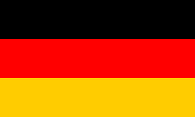 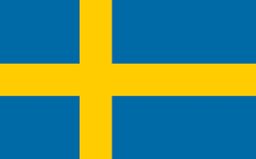 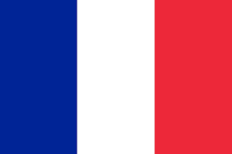 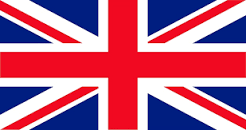 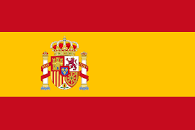 Hej 					Hello 			Bonjour Guten Tag WelcomeBuenos dias